ПЛОВДИВСКИ УНИВЕРСИТЕТ „ПАИСИЙ ХИЛЕНДАРСКИ” БИОЛОГИЧЕСКИ ФАКУЛТЕТ • КАТЕДРА "ЕКОЛОГИЯ И ООС"СТУДЕНТСКИ СЪВЕТ – ПУ „ПАИСИЙ ХИЛЕНДАРСКИ”СТУДЕНТСКИ КЛУБ “ЕСЕТРА”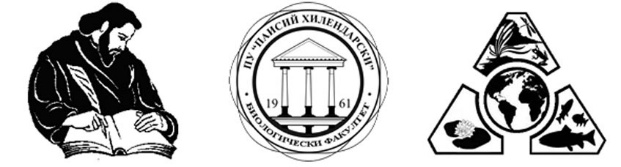 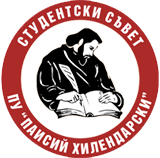 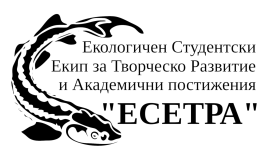 Заявка за участиеВсички снимки предадени за участие във фотоконкурса ще бъдат върнати на авторите (по желание на автора) след приключване на конференцията и фотоконкурса!Фотоконкурс „Природата в кадър“Основна информацияОсновна информацияАвтор(и):ВУЗ:Специалност и курс:Е-мейл и тел.: Запознат съм, че трябва сам да отпечатам снимките за участие (18х13 см)  Изпращам снимките за участие и в електронен вид, заедно със заявката за участиеЗАБЕЛЕЖКА: До конкурса ще бъдат допуснати само участници, които са студенти или докторанти, чиито снимки отговарят на посочените изисквания. До конкурса няма да бъдат допускани снимки, които:не отговарят на тематиката на конкурса;не са технически издържани (не са на фокус, преекспонирани и др.)съдържат неморално, порнографско и др. неподходящо съдържаниеОрганизационният комитет си запазва правото да откаже участие на всеки, който не отговаря на някое от горепосочените условия!Одобрените за участие кандидати ще бъдат уведомени по е-мейл. Одобрените кандидати трябва да изпратят отпечатани на хартия снимките за участие и да ги донесат лично в стаята на Студентски съвет при ПУ (Ректорат) или да ги изпратят на адрес: ПУ „Паисий Хилендарски“, Студентски съвет при ПУ, за Фотоизложбата, ул. „Цар Асен“ №24, 4000 гр. Пловдив. Запознат съм, че трябва сам да отпечатам снимките за участие (18х13 см)  Изпращам снимките за участие и в електронен вид, заедно със заявката за участиеЗАБЕЛЕЖКА: До конкурса ще бъдат допуснати само участници, които са студенти или докторанти, чиито снимки отговарят на посочените изисквания. До конкурса няма да бъдат допускани снимки, които:не отговарят на тематиката на конкурса;не са технически издържани (не са на фокус, преекспонирани и др.)съдържат неморално, порнографско и др. неподходящо съдържаниеОрганизационният комитет си запазва правото да откаже участие на всеки, който не отговаря на някое от горепосочените условия!Одобрените за участие кандидати ще бъдат уведомени по е-мейл. Одобрените кандидати трябва да изпратят отпечатани на хартия снимките за участие и да ги донесат лично в стаята на Студентски съвет при ПУ (Ректорат) или да ги изпратят на адрес: ПУ „Паисий Хилендарски“, Студентски съвет при ПУ, за Фотоизложбата, ул. „Цар Асен“ №24, 4000 гр. Пловдив.Допълнителна информацияДопълнителна информацияСнимка 1 (Име на файла):Описание:Снимка 2 (Име на файла):Описание1:Снимка 3(Име на файла):Описание1:Снимка 4(Име на файла):Описание1:Снимка 5(Име на файла):Описание1:Снимка 6(Име на файла):Описание1: Декларирам, че всички снимки, предоставени за участие са авторски. Заявявам, че нямам нищо против те да бъдат изложени публично, за период определен от организаторите на конференцията. Декларирам, че всички снимки, предоставени за участие са авторски. Заявявам, че нямам нищо против те да бъдат изложени публично, за период определен от организаторите на конференцията.